Ejercicios sobre refranesOrdenar 40 refranes o frases hechas Busca las frases correctas poniendo las palabras en el orden correcto.
Para hacerlo haz clic en la primera palabra de la frase y después en la segunda, etc.algo Cuando siempre hay se habla o algún murmura de siempre   fundamento. - - - - - - - - - - - - - - - - - - - - - - - - - - - - - - - - - - - - - - - - - 
el lleva. suena Cuando río agua- - - - - - - - - - - - - - - - - - - - - - - - - - - - - - - - - - - - - - - - -       hambre duro. no buen A pan hay- - - - - - - - - - - - - - - - - - - - - - - - - - - - - - - - - - - - - - - - - cosas No posponer  es aconsejable . -- - - - - - - - - - - - - - - - - - - - - - - - - - - - - - - - - - - - - - - - 
No mañana hacer hoy. que dejes puedas para lo - - - - - - - - - - - - - - - - - - - - - - - - - - - - - - - - - - - - - - - - - El que cosas  hacer demasiadas cosas quiere , finalmente las acabar todas puede no. 
- - - - - - - - - - - - - - - - - - - - - - - - - - - - - - - - - - - - - - - - - 
aprieta. mucho abarca poco Quien - - - - - - - - - - - - - - - - - - - - - - - - - - - - - - - - - - - - - - - - - Nadie cometerá  puede asegurar error que no cometerá el que otros han cometido. 
     - - - - - - - - - - - - - - - - - - - - - - - - - - - - - - - - - - - - - - - - - 
    agua de No beberé. esta digas no - - - - - - - - - - - - - - - - - - - - - - - - - - - - - - - - - - - - - - - - - Principio del formularioCuando siempre algo se habla o murmura de  hay algún fundamento. 
- - - - - - - - - - - - - - - - - - - - - - - - - - - - - - - - - - - - - - - - - 
el lleva. suena Cuando río agua - - - - - - - - - - - - - - - - - - - - - - - - - - - - - - - - - - - - - - - - - Cuando comer muy mucha  alguien tiene hambre no es exigente a la hora de . 
- - - - - - - - - - - - - - - - - - - - - - - - - - - - - - - - - - - - - - - - - 
hambre duro. no buen A pan hay - - - - - - - - - - - - - - - - - - - - - - - - - - - - - - - - - - - - - - - - - No posponer cosas es aconsejable. 
- - - - - - - - - - - - - - - - - - - - - - - - - - - - - - - - - - - - - - - - - 
No mañana hacer hoy. que dejes puedas para lo - - - - - - - - - - - - - - - - - - - - - - - - - - - - - - - - - - - - - - - - - El que todas acabar quiere hacer demasiadas finalmente cosas,  no las puede . 
- - - - - - - - - - - - - - - - - - - - - - - - - - - - - - - - - - - - - - - - - 
aprieta. mucho abarca poco Quien      - - - - - - - - - - - - - - - - - - - - - - - - - - - - - - - - - - - - - - - - - Nadie error cometido  puede asegurar que no cometerá el que otros han. 
- - - - - - - - - - - - - - - - - - - - - - - - - - - - - - - - - - - - - - - - - agua de No beberé. esta digas no - - - - - - - - - - - - - - - - - - - - - - - - - - - - - - - - - - - - - - - - - y ruido Mucho pocas nueces. - - - - - - - - - - - - - - - - - - - - - - - - - - - - - - - - - - - - - - - - 
que que no no siente. corazón Ojos ven, - - - - - - - - - - - - - - - - - - - - - - - - - - - - - - - - - - - - - - - - - harina Es de otro costal. - - - - - - - - - - - - - - - - - - - - - - - - - - - - - - - - - - - - - - - - - Muchas veces, algo negativo trae consecuencias positivas
- - - - - - - - - - - - - - - - - - - - - - - - - - - - - - - - - - - - - - - - - 
venga. hay No bien por  no  que mal - - - - - - - - - - - - - - - - - - - - - - - - - - - - - - - - - - - - - - - - 
El renquea. cojea, no que - - - - - - - - - - - - - - - - - - - - - - - - - - - - - - - - - - - - - - - - Una persona comprende  inteligente decir fácilmente lo que se quiere 
- - - - - - - - - - - - - - - - - - - - - - - - - - - - - - - - - - - - - - - - 
bastan. A buen palabras entendedor, pocas - - - - - - - - - - - - - - - - - - - - - - - - - - - - - - - - - - - - - - - - El que ventaja eventuales es prudente y que sabe problemas cuáles son los lleva una gran 
- - - - - - - - - - - - - - - - - - - - - - - - - - - - - - - - - - - - - - - - 
dos. por Hombre prevenido vale - - - - - - - - - - - - - - - - - - - - - - - - - - - - - - - - - - - - - - - - Se obtienen habilidad mejores resultados violencia  con la que con la fuerza o la. 
- - - - - - - - - - - - - - - - - - - - - - - - - - - - - - - - - - - - - - - - 
que maña vale Más fuerza. - - - - - - - - - - - - - - - - - - - - - - - - - - - - - - - - - - - - - - - - Cuando algo reemplazarlo falta de se valora más lo que puede . 
- - - - - - - - - - - - - - - - - - - - - - - - - - - - - - - - - - - - - - - - 
A de pan tortas. falta buenas son - - - - - - - - - - - - - - - - - - - - - - - - - - - - - - - - - - - - - - - - El puede dinero lo  todo. 
- - - - - - - - - - - - - - - - - - - - - - - - - - - - - - - - - - - - - - - - 
caballero es Poderoso Dinero. don - - - - - - - - - - - - - - - - - - - - - - - - - - - - - - - - - - - - - - - - 
final cántaro rompe. a que va al el se fuente, la Tanto 
- - - - - - - - - - - - - - - - - - - - - - - - - - - - - - - - - - - - - - - - Intentar algo con todos los medios posibles. 
- - - - - - - - - - - - - - - - - - - - - - - - - - - - - - - - - - - - - - - 
en Poner asador. la el carne toda 
- - - - - - - - - - - - - - - - - - - - - - - - - - - - - - - - - - - - - - - -    Habla traer delante desagradables  de alguien de una cosa que le trecuerdos . 
- - - - - - - - - - - - - - - - - - - - - - - - - - - - - - - - - - - - - - - - 
ahorcado. soga de casa la del en Hablar Se dice para comentar un - - - - - - - - - - - - - - - - - - - - - - - - - - - - - - - - - - - - - - - - caso en que los muchos esfuerzos que alguien hace son correspondidos- - - - - - - - - - - - - - - - - - - - - - - - - - - - - - - - - - - - - - - - y te los Cría sacarán ojos. cuervos - - - - - - - - - - - - - - - - - - - - - - - - - - - - - - - - - - - - - - - - 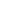 Se manera  conoce la de ser de las personas tienen por los amigos que 
- - - - - - - - - - - - - - - - - - - - - - - - - - - - - - - - - - - - - - - - 
diré Dime andas te con quién quién eres. y- - - - - - - - - - - - - - - - - - - - - - - - - - - - - - - - - - - - - - - - 